Классный час на тему: «Искусство общения»Оценка______Выполнила:студентка Ш-22 группыПреподаватель: Голоскок Г.Н.Ейск, 2018Классный час «Искусство общения»Цель классного часа:осознание  учащимися  необходимости и ценности общения; узнать о роли искусства общения в жизни человека.Задачи:Рассказать о роли искусства общения в жизни людей;Расширить знания искусства общения  учащихся нашего класса.Упражнение 1: Сегодня мы поговорим об общении. Ваш жизненный опыт еще мал, и порой вы не знаете, как вести себя в разных ситуациях, как поступать, чтобы не было конфликтов. Давайте, прежде всего, поговорим, конфликтная ли вы личность. Для этого ответьте на вопросы анкеты.1. В классе начался спор на повышенных тонах. Ваша реакция:не принимаю участия; кратко высказываюсь в защиту той точки зрения, которую считаю правильной;активно вмешиваюсь и “вызываю огонь на себя”.2. Выступаете ли вы на собраниях (классных часах) с критикой взрослых?нет;только если имею для этого веские основания;критикую всегда и по любому поводу.3. Часто ли вы спорите с друзьями?только в шутку и то если это люди не обидчивые;лишь по принципиальным вопросам;споры – моя стихия.4. Вы стоите в очереди. Как вы реагируете, если кто-то лезет вперед?возмущаюсь в душе, но молчу: себе дороже;делаю замечание – надо же научить грубияна хорошему тону;прохожу вперед и начинаю наблюдать за порядком;5. Дома на обед подали несоленый суп. Ваша реакция.не буду поднимать бучу из-за пустяка;молча возьму солонку;не удержусь от едких замечаний, и, быть может, демонстративно откажусь от еды.6. На улице или в транспорте вам наступили на ногу…с возмущением посмотрю на обидчика;сухо без эмоций сделаю замечание;выскажусь, не стесняясь в выражениях.7. Кто-то в семье купил вещь, которая вам не нравится.промолчу;ограничусь коротким, но тактичным комментарием;выскажу все, что я об этом думаю.8. Не повезло, на улице в лотерею вы просадили кучу денег. Как вы к этому отнесетесь?постараюсь казаться равнодушным, но дам себе слово никогда больше не участвовать в этом безобразии;не скрою досаду, но отнесусь к происшедшему с юмором, пообещав взять реванш;проигрыш испортит мне настроение, подумаю, как отомстить обидчикам.Ключ: 1-й вариант ответа – 4 очка, 2 – 2 очка, 3 – 0 очков. Идет подсчет баллов. Класс разбивается на три психологических типа.Ведущий дает такую информацию.22-32 очка. Вы тактичны и миролюбивы, уходите от споров и конфликтов, избегайте критических ситуаций на работе и дома. Изречение “Платон мне друг, но истина дороже!” не может быть вашим девизом. Вас иногда называют приспособленцем. Наберитесь смелости и, если обстоятельства потребуют, высказывайтесь принципиально, невзирая на лица.12-20 очков. Вы слывете человеком конфликтным. Но это преувеличение. Вы конфликтуете, только если нет иного выхода, когда все другие средства исчерпаны. Вы способны твердо отстаивать свое мнение, не думая, как это отразится на отношениях к вам товарищей. При этом вы не “выходите за рамки”, не унижаетесь до оскорблений. Все это вызывает к вам уважение.До 10 очков. Споры и конфликты – это ваша стихия. Ведь вы любите критиковать других, если же услышите замечания в свой адрес – можете съесть человека живьем. Это критика ради критики. Не будьте эгоистом. Очень трудно приходится тем, кто рядом с вами. Ваша несдержанность отталкивает людей. Не поэтому ли у вас нет настоящих друзей? Постарайтесь обуздать свой характер.Упражнение 2: «Мой круг общения».Определить круг общения учащимся поможет заранее подготовленная схема. Необходимо начертить круг, разделить его на доли, подписать их (родители, друзья, родственники, соседи, учителя и т.д.). Учащиеся нумеруют по значимости общения предложенные категории людей (1, 2, 3 и т.д.). После выполнения задания учащиеся обмениваются мнениями.Внимательно прочитайте предложенные вам вопросы ответьте на них с предельной искренностью и откровенностью. При этом вам следует отвечать «да», «нет», «и да, и нет». Выбирайте один из вариантов ответа, особенно не задерживайтесь над каждым вопросом.За каждый положительный ответ, т.е. «да», поставьте 3 очка, за каждый ответ «и да, и нет», за каждый отрицательный ответ « нет» - 1 очко. Суммируйте свои очки.1.Много ли у тебя друзей?2.Всегда ли ты можешь поддержать беседу в обществе?3.Можешь ли ты  преодолеть  замкнутость,  стеснение в общении с людьми?4.Бывает ли тебе скучно наедине с собой?5.Всегда ли можешь найти тему для разговора при встрече со знакомыми?6.Можешь ли скрыть свое раздражение при встрече с неприятным тебе человеком?7.Всегда ли умеешь скрыть плохое настроение, не срывая злость на близких?8.Умеешь ли сделать первый шаг к примирению после ссоры с другом?9.Можешь ли сдержаться от резких замечаний при общении с близкими людьми?10.Способен  ли  идти в общении на компромисс?11.Умеешь ли в общении ненавязчиво отстаивать свою точку зрения?12.Воздерживаешься ли ты в разговоре от осуждения знакомых в их отсутствие?13.Если узнал о чем- то интересном, возникает ли желание рассказать об этом друзьям?От 30 до 39 очковТы - человек общительный, испытывающий большое удовлетворение от контактов с близкими людьми. Ты интересен в общении, чаще всего ты –« душа общества», друзья и знакомые ценят тебя за умение выслушать, понять, дать совет. Но не переоценивай своих возможностей – иногда ты бываешь просто болтлив. Будь внимателен к собеседникам, следи за их реакцией, старайся не стать навязчивым.От 20 до 29 очковТы -  человек в меру общительный, но в общении испытываешь некоторые затруднения. Друзей у тебя мало, со знакомыми не всегда можешь найти общий язык. Иногда в разговоре бываешь несдержанным, неуравновновешенным. Следует быть искренним, внимательным, доброжелательным к своим собеседникам.До 20 очковТы – человек стеснительный, замкнутый, в кругу знакомых в основном отмалчиваешься, общению с людьми предпочитаешь одиночество. Однако это вовсе не означает, что у тебя нет друзей и знакомых. Вполне вероятно, они ценят тебя за умение выслушать, понять. Простить. Ну, а если тебе  хочется свободно высказать свою точку зрения, спорить на равных, стать интересным собеседником, следует, преодолев свою застенчивость, быть искренним в споре, активно поддерживать беседу. А чтобы высказывания не показались неуместными. Тебе следует развивать и совершенствовать навыки общения. Кроме того. Возможно, ты слишком  критически относишься к своим знаниям, умениям и способностям.Упражнение 3: Список качеств, важных для общенияСреди множества качеств, характеризующих человека во всех его проявлениях, есть такие, которые относят к качествам, крайне необходимым и важным для эффективного общения людей.Инструкция: "На первом этапе (5 минут) вы должны самостоятельно и индивидуально составить список качеств, важных для общения. Чем больше их вы включите в этот список, тем интереснее будет работать на втором этапе. При составлении списка постарайтесь представить себе общительного человека. Каким он должен быть? Чем он отличается от других людей? Одним словом, нарисовать ваш образ общительного человека. Вспомните литературных героев, своих знакомых и т.д. Может быть, это поможет составить перечень качеств, важных для приятного и продуктивного общения.На втором этапе мы проведем дискуссию, основная цель которой – выработать общий список качеств, важных для общения. При этом любой может высказать свое мнение, разумеется, аргументируя его, приводя примеры, иллюстрирующие, как и когда эти качества помогали преодолеть то или иное препятствие, улучшить отношения с окружающими. Названные качества включаются в общий список большинством голосов, который оформляется на доске (табло) или большом листе бумаги.На третьем этапе каждый участник записывает в свой листок только что составленный общий список качеств, важных для общения. Он может иметь следующий вид:Список качеств, важных для общения:Умение слушать:Тактичность;Умение убеждать;Интуиция;Наблюдательность;Душевность;Энергичность;Затем каждый из участников по 10-бальной шкале оценивает наличие у себя, перечисленных качеств".Упражнение 4:  «КОМПЛИМЕНТЫ».Все игроки стоят в кругу и по очереди говорят друг другу комплименты. В комплиментах можно отметить и настроение, и внешний вид, и личные качества и многое другое.Это очень приятная игра – попробуйте.Упражнение 5: «Я ХОЧУ С ТОБОЙ ДРУЖИТЬ»Эта игра разработана О.В. Хухлаевой. Игра помогает наладить доброжелательную обстановку в группе взрослых и детей.Ведущий говорит: «Я хочу подружиться…» и далее описывает одного из участников группы. Участник, который догадался, что описывают именно его, быстро подбегает к водящему и жмет ему руку.  И сам становится водящим в игре.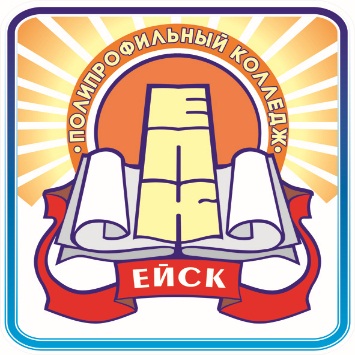 Министерство образования, науки и молодёжной политики Краснодарского краяГосударственное бюджетное профессиональное образовательное учреждение Краснодарского края«ЕЙСКИЙ ПОЛИПРОФИЛЬНЫЙ КОЛЛЕДЖ»